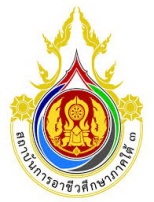 ส่วนราชการในสังกัด..............................................................................................................................ขอเสนอชื่อ (นาย /นาง /นางสาว) ......................................................... เข้ารับการสรรหาบุคคลเพื่อแต่งตั้งให้เป็น       รองผู้อำนวยการสถาบัน         ผู้ช่วยผู้อำนวยการสถาบัน พร้อมแบบประมวลประวัติและผลงานของผู้ที่ได้รับการเสนอชื่อเพื่อรับการสรรหาบุคคลเพื่อแต่งตั้งให้เป็นรองผู้อำนวยการสถาบัน และผู้ช่วยผู้อำนวยการสถาบัน จำนวน 6 ชุด  .......................................................... (............................................................)หัวหน้าส่วนราชการในสังกัด...........................................................ผู้ได้รับการเสนอชื่อให้ความยินยอม	ข้าพเจ้า (นาย/นาง/นางสาว)............................................. ตำแหน่ง  ..................................................... สังกัด............................................................................. ขอยอมรับการเสนอชื่อเข้ารับการสรรหาบุคคล       เพื่อแต่งตั้งให้เป็น        รองผู้อำนวยการสถาบัน      ผู้ช่วยผู้อำนวยการสถาบัน และขอรับรองว่า เป็นผู้มีคุณสมบัติครบถ้วนตามมาตรา 30 แห่งพระราชบัญญัติการอาชีวศึกษา พ.ศ. 2551 และข้อ 4 แห่งข้อบังคับสถาบันการอาชีวศึกษาภาคใต้ 3 ว่าด้วย หลักเกณฑ์และวิธีการสรรหาบุคคล  เพื่อแต่งตั้งให้เป็นรองผู้อำนวยการสถาบัน และผู้ช่วยผู้อำนวยการสถาบัน      พ.ศ. 2556 และ (ฉบับที่ ๒) พ.ศ. ๒๕๕๖   และ (ฉบับที่ ๓) พ.ศ. ๒๕๕๘(ลงชื่อ) ....................................................... ผู้ได้รับการเสนอชื่อ             (...............................................)รับแบบเสนอชื่อวันที่ ......... เดือน ............................ พ.ศ. 2567 เวลา............. น.(ลงชื่อ) ....................................................... ผู้รับแบบเสนอชื่อ            (นางสาวนภัสศรันย์  โอชาอัมพวัน)             เลขานุการคณะกรรมการสรรหาฯ        ได้ตรวจสอบคุณสมบัติของ ............................................................................................................ แล้วเป็นผู้มีคุณสมบัติครบถ้วนตามมาตรา 30 แห่งพระราชบัญญัติการอาชีวศึกษา พ.ศ. 2551 และข้อ 4      แห่งข้อบังคับสถาบันการอาชีวศึกษาภาคใต้ 3 ว่าด้วย หลักเกณฑ์และวิธีการสรรหาบุคคลเพื่อแต่งตั้งให้เป็นรองผู้อำนวยการสถาบัน และผู้ช่วยผู้อำนวยการสถาบัน พ.ศ. 2556 และ(ฉบับที่ ๒) พ.ศ. ๒๕๕๖ และ     (ฉบับที่ ๓) พ.ศ. ๒๕๕๘				     (ลงชื่อ) ..........................................................                         (นายสิทธิพงศ์  นกแอนหมาน)                 ผู้อำนวยการสถาบันการอาชีวศึกษาภาคใต้ 3                                  ประธานคณะกรรมการสรรหาฯ